ОБЩИЕ СВЕДЕНИЯ Учебная дисциплина «Формирование и реализация национальных проектов в РФ» изучается в шестом семестре. Курсовая работа – не предусмотрена. Форма промежуточной аттестации: Экзамен.Место учебной дисциплины в структуре ОПОПУчебная дисциплина «Формирование и реализация национальных проектов в РФ» относится к формируемой участниками образовательных отношений. Основой для освоения дисциплины являются результаты обучения по предшествующим дисциплинам:Деловые коммуникации;Основы управления персоналом;Методы принятия управленческих решений;Государственная демографическая и национальная политика;Проектный менеджмент в органах государственной и муниципальной власти.Результаты обучения по учебной дисциплине, используются при изучении следующих дисциплин и прохождения практик:Принятие и исполнение государственных решений;Управление изменениями;Управление социальной сферой муниципального образования; Экономика государственного и муниципального сектора.Результаты освоения учебной дисциплины в дальнейшем будут использованы при прохождении учебной и производственной практики и выполнении выпускной квалификационной работы. ЦЕЛИ И ПЛАНИРУЕМЫЕ РЕЗУЛЬТАТЫ ОБУЧЕНИЯ ПО ДИСЦИПЛИНЕЦелями изучения дисциплины «Формирование и реализация национальных проектов в РФ» являются: формирование комплексного представления о необходимости, сущности и содержании управления государственными программами и национальными проектами РФ в современных социально-экономических условиях;изучение нормативно-правовых и организационно-управленческих основ программно-целевого планирования и проектного управления в публичной сфере в Российской Федерации;изучение теоретико-методологические основы, принципы и методы разработки и реализации национальными проектами РФ, и программ в государственном секторе;формирование умений и навыков осуществления деятельности по разработке социально-экономических национальными проектами РФ и программ, оценке различных условий и последствий их реализации.формирование у обучающихся компетенций, установленных образовательной программой в соответствии с ФГОС ВО по данной дисциплине. Результатом обучения по учебной дисциплине является овладение обучающимися знаниями, умениями, навыками и опытом деятельности, характеризующими процесс формирования компетенций и обеспечивающими достижение планируемых результатов освоения учебной дисциплины. Формируемые компетенции, индикаторы достижения компетенций, соотнесённые с планируемыми результатами обучения по дисциплине:СТРУКТУРА И СОДЕРЖАНИЕ УЧЕБНОЙ ДИСЦИПЛИНЫОбщая трудоёмкость учебной дисциплины по учебному плану составляет:Структура учебной дисциплины для обучающихся по видам занятий (очная форма обучения)Структура учебной дисциплины для обучающихся по разделам и темам дисциплины: (очная форма обучения). Краткое содержание учебной дисциплиныОрганизация самостоятельной работы обучающихсяСамостоятельная работа студента – обязательная часть образовательного процесса, направленная на развитие готовности к профессиональному и личностному самообразованию, на проектирование дальнейшего образовательного маршрута и профессиональной карьеры.Самостоятельная работа обучающихся по дисциплине организована как совокупность аудиторных и внеаудиторных занятий и работ, обеспечивающих успешное освоение дисциплины. Аудиторная самостоятельная работа обучающихся по дисциплине выполняется на учебных занятиях под руководством преподавателя и по его заданию. Аудиторная самостоятельная работа обучающихся входит в общий объем времени, отведенного учебным планом на аудиторную работу, и регламентируется расписанием учебных занятий. Внеаудиторная самостоятельная работа обучающихся – планируемая учебная, научно-исследовательская, практическая работа обучающихся, выполняемая во внеаудиторное время по заданию и при методическом руководстве преподавателя, но без его непосредственного участия, расписанием учебных занятий не регламентируется.Внеаудиторная самостоятельная работа обучающихся включает в себя:подготовку к лекциям, практическим и занятиям;изучение учебных пособий;изучение тем, невыносимых на лекции и практические занятия самостоятельно;написание тематических докладов, рефератов и эссе на проблемные темы;аннотирование монографий, или их отдельных глав, статей;конспектирование монографий, или их отдельных глав, статей;изучение теоретического и практического материала по рекомендованным источникам;подготовка рефератов и докладов, эссе;подготовка к коллоквиуму, контрольной работе и т.п.;подготовка к промежуточной аттестации в течение семестра;создание презентаций по изучаемым темам;подготовка к зачету.Самостоятельная работа обучающихся с участием преподавателя в форме иной контактной работы предусматривает групповую и (или) индивидуальную работу с обучающимися и включает в себя:проведение консультаций перед зачетом по необходимости;консультации по организации самостоятельного изучения отдельных разделов и тем, базовых понятий учебных дисциплин профильного бакалавриата, которые формировали ОПК и ПК, в целях обеспечения преемственности образования.Перечень разделов/тем/, полностью или частично отнесенных на самостоятельное изучение с последующим контролем:Применение электронного обучения, дистанционных образовательных технологийПри реализации программы учебной дисциплины электронное обучение и дистанционные образовательные технологии не применяются.РЕЗУЛЬТАТЫ ОБУЧЕНИЯ ПО ДИСЦИПЛИНЕ, КРИТЕРИИ ОЦЕНКИ УРОВНЯ СФОРМИРОВАННОСТИ КОМПЕТЕНЦИЙ, СИСТЕМА И ШКАЛА ОЦЕНИВАНИЯСоотнесение планируемых результатов обучения с уровнями сформированности компетенции(й).ОЦЕНОЧНЫЕ СРЕДСТВА ДЛЯ ТЕКУЩЕГО КОНТРОЛЯ УСПЕВАЕМОСТИ И ПРОМЕЖУТОЧНОЙ АТТЕСТАЦИИ, ВКЛЮЧАЯ САМОСТОЯТЕЛЬНУЮ РАБОТУ ОБУЧАЮЩИХСЯПри проведении контроля самостоятельной работы обучающихся, текущего контроля и промежуточной аттестации по учебной дисциплине «Формирование и реализация национальных проектов в РФ» проверяется уровень сформированности у обучающихся компетенций и запланированных результатов обучения по дисциплине, указанных в разделе 2 настоящей программы.Формы текущего контроля успеваемости, примеры типовых заданий: Критерии, шкалы оценивания текущего контроля успеваемости:Промежуточная аттестация:Критерии, шкалы оценивания промежуточной аттестации учебной дисциплины:Система оценивания результатов текущего контроля и промежуточной аттестации.Оценка по дисциплине выставляется обучающемуся с учётом результатов текущей и промежуточной аттестации.ОБРАЗОВАТЕЛЬНЫЕ ТЕХНОЛОГИИРеализация программы предусматривает использование в процессе обучения следующих образовательных технологий:проблемная лекция;групповых дискуссий;анализ ситуаций и имитационных моделей;поиск и обработка информации с использованием сети Интернет;дистанционные образовательные технологии;применение электронного обучения;просмотр учебных фильмов с их последующим анализом;использование на лекционных занятиях видеоматериалов и наглядных пособий;обучение в сотрудничестве (командная, групповая работа).ПРАКТИЧЕСКАЯ ПОДГОТОВКАПрактическая подготовка в рамках учебной дисциплины «Формирование и реализация национальных проектов в РФ» реализуется при проведении практических занятий, связанных с будущей профессиональной деятельностью. ОРГАНИЗАЦИЯ ОБРАЗОВАТЕЛЬНОГО ПРОЦЕССА ДЛЯ ЛИЦ С ОГРАНИЧЕННЫМИ ВОЗМОЖНОСТЯМИ ЗДОРОВЬЯПри обучении лиц с ограниченными возможностями здоровья и инвалидов используются подходы, способствующие созданию безбарьерной образовательной среды: технологии дифференциации и индивидуального обучения, применение соответствующих методик по работе с инвалидами, использование средств дистанционного общения, проведение дополнительных индивидуальных консультаций по изучаемым теоретическим вопросам и практическим занятиям, оказание помощи при подготовке к промежуточной аттестации.При необходимости рабочая программа дисциплины может быть адаптирована для обеспечения образовательного процесса лицам с ограниченными возможностями здоровья, в том числе для дистанционного обучения.Учебные и контрольно-измерительные материалы представляются в формах, доступных для изучения студентами с особыми образовательными потребностями с учетом нозологических групп инвалидов:Для подготовки к ответу на практическом занятии, студентам с ограниченными возможностями здоровья среднее время увеличивается по сравнению со средним временем подготовки обычного студента.Для студентов с инвалидностью или с ограниченными возможностями здоровья форма проведения текущей и промежуточной аттестации устанавливается с учетом индивидуальных психофизических особенностей (устно, письменно на бумаге, письменно на компьютере, в форме тестирования и т.п.). Промежуточная аттестация по дисциплине может проводиться в несколько этапов в форме рубежного контроля по завершению изучения отдельных тем дисциплины. При необходимости студенту предоставляется дополнительное время для подготовки ответа на зачете или экзамене.Для осуществления процедур текущего контроля успеваемости и промежуточной аттестации обучающихся создаются, при необходимости, фонды оценочных средств, адаптированные для лиц с ограниченными возможностями здоровья и позволяющие оценить достижение ими запланированных в основной образовательной программе результатов обучения и уровень сформированности всех компетенций, заявленных в образовательной программе.МАТЕРИАЛЬНО-ТЕХНИЧЕСКОЕ ОБЕСПЕЧЕНИЕ ДИСЦИПЛИНЫ Материально-техническое обеспечение дисциплины при обучении с использованием традиционных технологий обучения.Материально-техническое обеспечение учебной дисциплины при обучении с использованием электронного обучения и дистанционных образовательных технологий.Технологическое обеспечение реализации программы осуществляется с использованием элементов электронной информационно-образовательной среды университета.УЧЕБНО-МЕТОДИЧЕСКОЕ И ИНФОРМАЦИОННОЕ ОБЕСПЕЧЕНИЕ УЧЕБНОЙ ДИСЦИПЛИНЫИНФОРМАЦИОННОЕ ОБЕСПЕЧЕНИЕ УЧЕБНОГО ПРОЦЕССАРесурсы электронной библиотеки, информационно-справочные системы и профессиональные базы данных:Перечень программного обеспечения ЛИСТ УЧЕТА ОБНОВЛЕНИЙ РАБОЧЕЙ ПРОГРАММЫ УЧЕБНОЙ ДИСЦИПЛИНЫВ рабочую программу учебной дисциплины внесены изменения/обновления и утверждены на заседании кафедры:Министерство науки и высшего образования Российской ФедерацииМинистерство науки и высшего образования Российской ФедерацииФедеральное государственное бюджетное образовательное учреждениеФедеральное государственное бюджетное образовательное учреждениевысшего образованиявысшего образования«Российский государственный университет им. А.Н. Косыгина«Российский государственный университет им. А.Н. Косыгина(Технологии. Дизайн. Искусство)»(Технологии. Дизайн. Искусство)»Институт Экономики и менеджментаКафедра УправленияРАБОЧАЯ ПРОГРАММАУЧЕБНОЙ ДИСЦИПЛИНЫРАБОЧАЯ ПРОГРАММАУЧЕБНОЙ ДИСЦИПЛИНЫФормирование и реализация национальных проектов в РФФормирование и реализация национальных проектов в РФУровень образования бакалавриатНаправление подготовки38.03.04 Государственное и муниципальное управлениеПрофильТехнологии муниципального управленияСрок освоения образовательной программы по очной форме обучения4 годаФорма(-ы) обученияочнаяРабочая программа учебной дисциплины «Формирование и реализация национальных проектов в РФ» основной профессиональной образовательной программы высшего образования, рассмотрена и одобрена на заседании кафедры, протокол № 10 от 16.06.2021 г.Рабочая программа учебной дисциплины «Формирование и реализация национальных проектов в РФ» основной профессиональной образовательной программы высшего образования, рассмотрена и одобрена на заседании кафедры, протокол № 10 от 16.06.2021 г.Рабочая программа учебной дисциплины «Формирование и реализация национальных проектов в РФ» основной профессиональной образовательной программы высшего образования, рассмотрена и одобрена на заседании кафедры, протокол № 10 от 16.06.2021 г.Рабочая программа учебной дисциплины «Формирование и реализация национальных проектов в РФ» основной профессиональной образовательной программы высшего образования, рассмотрена и одобрена на заседании кафедры, протокол № 10 от 16.06.2021 г.Рабочая программа учебной дисциплины «Формирование и реализация национальных проектов в РФ» основной профессиональной образовательной программы высшего образования, рассмотрена и одобрена на заседании кафедры, протокол № 10 от 16.06.2021 г.Разработчик рабочей программы учебной дисциплины:Разработчик рабочей программы учебной дисциплины:Разработчик рабочей программы учебной дисциплины:Разработчик рабочей программы учебной дисциплины:Разработчик рабочей программы учебной дисциплины:ДоцентР.В. МорозовР.В. МорозовР.В. МорозовЗаведующий кафедрой:Заведующий кафедрой:Заведующий кафедрой:Н.Н. Губачев    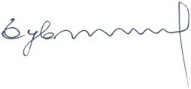 Код и наименование компетенцииКод и наименование индикаторадостижения компетенцииПланируемые результаты обучения по дисциплине ПК-2Способен осуществлять исполнительно-распорядительные функции в сфере ведения делопроизводства, электронного документооборота и архивного дела для решения задач государственного и муниципального управленияИД-ПК-2.1Подготовка предложений по технологии разработки проектов документов и ее закрепление в локальных нормативных актах организацииЗнать: основы делопроизводства и документооборота вконкретных сферах государственного и муниципального управленияУметь: вести делопроизводства, электронного документооборота и архивного дела для решения задач государственного и муниципального управления.Владеть: навыками разработки предложений по технологии разработки проектов; формированию параметров работы систем электронного документооборота организацииПК-2Способен осуществлять исполнительно-распорядительные функции в сфере ведения делопроизводства, электронного документооборота и архивного дела для решения задач государственного и муниципального управленияИД-ПК-2.3Подготовка предложений по формированию параметров работы систем электронного документооборота организацииЗнать: основы делопроизводства и документооборота вконкретных сферах государственного и муниципального управленияУметь: вести делопроизводства, электронного документооборота и архивного дела для решения задач государственного и муниципального управления.Владеть: навыками разработки предложений по технологии разработки проектов; формированию параметров работы систем электронного документооборота организацииПК-6Способен осуществлять проектную деятельность в сфере государственного и муниципального управления, включая управление региональными, ведомственными проектами, управление портфелями проектов и программИД-ПК-6.1Оформление и ведение проектной документации, включая проектное предложение, паспорт проекта, план мероприятий, запрос на изменение, итоговый отчет и иных проектных документовЗнать: методологию проектного менеджмента в публичном управлении; методы оценки экономической эффективности реализации проектов.Уметь: разрабатывать социально-экономические проекты (программы развития); определять длительность и сроки реализации мероприятий проектов; оформлять и ввести необходимую документацию, связанную с проектом.Владеть: способностью оценивать экономические, социальные, политические условия и последствия реализации государственных (муниципальных) программ; навыками определения затрат и формирования бюджета проекта, источников его финансирования.ПК-6Способен осуществлять проектную деятельность в сфере государственного и муниципального управления, включая управление региональными, ведомственными проектами, управление портфелями проектов и программИД-ПК-6.3Планирование достижения результатов, выгод, определения длительности и сроков реализации мероприятий проектаЗнать: методологию проектного менеджмента в публичном управлении; методы оценки экономической эффективности реализации проектов.Уметь: разрабатывать социально-экономические проекты (программы развития); определять длительность и сроки реализации мероприятий проектов; оформлять и ввести необходимую документацию, связанную с проектом.Владеть: способностью оценивать экономические, социальные, политические условия и последствия реализации государственных (муниципальных) программ; навыками определения затрат и формирования бюджета проекта, источников его финансирования.ПК-6Способен осуществлять проектную деятельность в сфере государственного и муниципального управления, включая управление региональными, ведомственными проектами, управление портфелями проектов и программИД-ПК-6.4Проведения оценки экономической эффективности проекта, определение затрат и формирования бюджета проекта, источников его финансированияЗнать: методологию проектного менеджмента в публичном управлении; методы оценки экономической эффективности реализации проектов.Уметь: разрабатывать социально-экономические проекты (программы развития); определять длительность и сроки реализации мероприятий проектов; оформлять и ввести необходимую документацию, связанную с проектом.Владеть: способностью оценивать экономические, социальные, политические условия и последствия реализации государственных (муниципальных) программ; навыками определения затрат и формирования бюджета проекта, источников его финансирования.по очной форме обучения – 4з.е.144час.Структура и объем дисциплиныСтруктура и объем дисциплиныСтруктура и объем дисциплиныСтруктура и объем дисциплиныСтруктура и объем дисциплиныСтруктура и объем дисциплиныСтруктура и объем дисциплиныСтруктура и объем дисциплиныСтруктура и объем дисциплиныСтруктура и объем дисциплиныОбъем дисциплины по семестрамформа промежуточной аттестациивсего, часКонтактная аудиторная работа, часКонтактная аудиторная работа, часКонтактная аудиторная работа, часКонтактная аудиторная работа, часСамостоятельная работа обучающегося, часСамостоятельная работа обучающегося, часСамостоятельная работа обучающегося, часОбъем дисциплины по семестрамформа промежуточной аттестациивсего, часлекции, часпрактические занятия, часлабораторные занятия, часпрактическая подготовка, часкурсовая работа/курсовой проектсамостоятельная работа обучающегося, часпромежуточная аттестация, час6 семестрЭкзамен144361854Всего:Экзамен144361854Планируемые (контролируемые) результаты освоения: код(ы) формируемой(ых) компетенции(й) и индикаторов достижения компетенцийНаименование разделов, тем;форма(ы) промежуточной аттестацииВиды учебной работыВиды учебной работыВиды учебной работыВиды учебной работыСамостоятельная работа, часВиды и формы контрольных мероприятий, обеспечивающие по совокупности текущий контроль успеваемости;формы промежуточного контроля успеваемостиПланируемые (контролируемые) результаты освоения: код(ы) формируемой(ых) компетенции(й) и индикаторов достижения компетенцийНаименование разделов, тем;форма(ы) промежуточной аттестацииКонтактная работаКонтактная работаКонтактная работаКонтактная работаСамостоятельная работа, часВиды и формы контрольных мероприятий, обеспечивающие по совокупности текущий контроль успеваемости;формы промежуточного контроля успеваемостиПланируемые (контролируемые) результаты освоения: код(ы) формируемой(ых) компетенции(й) и индикаторов достижения компетенцийНаименование разделов, тем;форма(ы) промежуточной аттестацииЛекции, часПрактические занятия, часЛабораторные работы/ индивидуальные занятия, часПрактическая подготовка, часСамостоятельная работа, часВиды и формы контрольных мероприятий, обеспечивающие по совокупности текущий контроль успеваемости;формы промежуточного контроля успеваемостиШестой семестрШестой семестрШестой семестрШестой семестрШестой семестрШестой семестрШестой семестрПК-2ИД-ПК-2.1ПК-6ИД-ПК-6.1ИД-ПК-6.3ИД-ПК-6.4I.  Теоретические и правовые основы управлениягосударственных программ2412хх20ПК-2ИД-ПК-2.1ПК-6ИД-ПК-6.1ИД-ПК-6.3ИД-ПК-6.4Тема 1.1. Сущность, цели, задачи и принципы программно-целевого регулирования социально-экономических проблем и направления их решения4Формы текущего контроля по разделу I:1. Устный экспресс-опрос // Дискуссия на семинаре2. Сдача рефератов 3. Круглый стол4. Письменная работа ПК-2ИД-ПК-2.1ПК-6ИД-ПК-6.1ИД-ПК-6.3ИД-ПК-6.4Тема 1.2. Виды государственных программ и особенности управления программной проблемой в хозяйственном комплексе4Формы текущего контроля по разделу I:1. Устный экспресс-опрос // Дискуссия на семинаре2. Сдача рефератов 3. Круглый стол4. Письменная работа ПК-2ИД-ПК-2.1ПК-6ИД-ПК-6.1ИД-ПК-6.3ИД-ПК-6.4Тема 1.3. Нормативно-правовая и методическая база государственного программирования в России4Формы текущего контроля по разделу I:1. Устный экспресс-опрос // Дискуссия на семинаре2. Сдача рефератов 3. Круглый стол4. Письменная работа ПК-2ИД-ПК-2.1ПК-6ИД-ПК-6.1ИД-ПК-6.3ИД-ПК-6.4Тема 1.4. Содержание и оценка эффективности государственных целевых программ4Формы текущего контроля по разделу I:1. Устный экспресс-опрос // Дискуссия на семинаре2. Сдача рефератов 3. Круглый стол4. Письменная работа ПК-2ИД-ПК-2.1ПК-6ИД-ПК-6.1ИД-ПК-6.3ИД-ПК-6.4Практическое занятие № 1.12Формы текущего контроля по разделу I:1. Устный экспресс-опрос // Дискуссия на семинаре2. Сдача рефератов 3. Круглый стол4. Письменная работа ПК-2ИД-ПК-2.1ПК-6ИД-ПК-6.1ИД-ПК-6.3ИД-ПК-6.4Практическое занятие № 1.22Формы текущего контроля по разделу I:1. Устный экспресс-опрос // Дискуссия на семинаре2. Сдача рефератов 3. Круглый стол4. Письменная работа ПК-2ИД-ПК-2.1ПК-6ИД-ПК-6.1ИД-ПК-6.3ИД-ПК-6.4Практическое занятие № 1.32Формы текущего контроля по разделу I:1. Устный экспресс-опрос // Дискуссия на семинаре2. Сдача рефератов 3. Круглый стол4. Письменная работа ПК-2ИД-ПК-2.1ПК-6ИД-ПК-6.1ИД-ПК-6.3ИД-ПК-6.4Практическое занятие № 1.42Формы текущего контроля по разделу I:1. Устный экспресс-опрос // Дискуссия на семинаре2. Сдача рефератов 3. Круглый стол4. Письменная работа ПК-2ИД-ПК-2.1ПК-6ИД-ПК-6.1ИД-ПК-6.3ИД-ПК-6.4II. Приоритетные национальные проекты их место и ихроль в решении социально- экономических проблем2010хх20Формы текущего контроля по разделу II:ПК-2ИД-ПК-2.1ПК-6ИД-ПК-6.1ИД-ПК-6.3ИД-ПК-6.4Тема 2.1. Виды, структура и роль приоритетныхнациональных проектов, методы управления проектами4х1. Устный экспресс-опрос // Дискуссия на семинаре2. Сдача рефератов3. Письменная работа 4. Практическое заданиеПК-2ИД-ПК-2.1ПК-6ИД-ПК-6.1ИД-ПК-6.3ИД-ПК-6.4Тема 2.2. Оценка результативности ФЦП "Экономическое и социальное развитие Дальнего Востока и Байкальского региона.4х1. Устный экспресс-опрос // Дискуссия на семинаре2. Сдача рефератов3. Письменная работа 4. Практическое заданиеПК-2ИД-ПК-2.1ПК-6ИД-ПК-6.1ИД-ПК-6.3ИД-ПК-6.4Тема 2.3.  Анализ результативности реализацииприоритетных национальных проектов «Здоровье», «Образование» и «Культура» 41. Устный экспресс-опрос // Дискуссия на семинаре2. Сдача рефератов3. Письменная работа 4. Практическое заданиеПК-2ИД-ПК-2.1ПК-6ИД-ПК-6.1ИД-ПК-6.3ИД-ПК-6.4Тема 2.4. Проблемы реализации приоритетных национальных проектов «Доступное и комфортное жилье – гражданам России» и «Развитие АПК» и направления их решения41. Устный экспресс-опрос // Дискуссия на семинаре2. Сдача рефератов3. Письменная работа 4. Практическое заданиеПК-2ИД-ПК-2.1ПК-6ИД-ПК-6.1ИД-ПК-6.3ИД-ПК-6.4Тема 2.5. Успехе и недоставки реализации национальных проектов «Туризм и индустрия гостеприимства» и «Экология»41. Устный экспресс-опрос // Дискуссия на семинаре2. Сдача рефератов3. Письменная работа 4. Практическое заданиеПК-2ИД-ПК-2.1ПК-6ИД-ПК-6.1ИД-ПК-6.3ИД-ПК-6.4Практическое занятие № 2.1 2х1. Устный экспресс-опрос // Дискуссия на семинаре2. Сдача рефератов3. Письменная работа 4. Практическое заданиеПК-2ИД-ПК-2.1ПК-6ИД-ПК-6.1ИД-ПК-6.3ИД-ПК-6.4Практическое занятие № 2.221. Устный экспресс-опрос // Дискуссия на семинаре2. Сдача рефератов3. Письменная работа 4. Практическое заданиеПК-2ИД-ПК-2.1ПК-6ИД-ПК-6.1ИД-ПК-6.3ИД-ПК-6.4Практическое занятие № 2.3 21. Устный экспресс-опрос // Дискуссия на семинаре2. Сдача рефератов3. Письменная работа 4. Практическое заданиеПК-2ИД-ПК-2.1ПК-6ИД-ПК-6.1ИД-ПК-6.3ИД-ПК-6.4Практическое занятие № 2.421. Устный экспресс-опрос // Дискуссия на семинаре2. Сдача рефератов3. Письменная работа 4. Практическое заданиеПК-2ИД-ПК-2.1ПК-6ИД-ПК-6.1ИД-ПК-6.3ИД-ПК-6.4Практическое занятие № 2.521. Устный экспресс-опрос // Дискуссия на семинаре2. Сдача рефератов3. Письменная работа 4. Практическое заданиеВыполнение курсового проекта /курсовой работы хххххЗачетхххххЗачет с оценкойхххххЭкзаменхххх14Экзамен проводится в устной форме по билетам согласно программе зачетаИТОГО за первый семестр361854ИТОГО за весь период361854№ ппНаименование раздела и темы дисциплиныСодержание раздела (темы)Раздел IТеоретические и правовые основы управлениягосударственных программТеоретические и правовые основы управлениягосударственных программТема 1.1Сущность, цели, задачи и принципы программно-целевого регулирования социально-экономических проблем и направления их решенияСущность, цели, задачи и принципы программно-целевого регулирования социально-экономических проблем и направления их решенияТема 1.2Виды государственных программ и особенности управления программной проблемой в хозяйственном комплексеВиды государственных программ и особенности управления программной проблемой в хозяйственном комплексеТема 1.3Нормативно-правовая и методическая база государственного программирования в РоссииНормативно-правовая и методическая база государственного программирования в РоссииТема 1.4Содержание и оценка эффективности государственных целевых программСодержание и оценка эффективности государственных целевых программРаздел IIПриоритетные национальные проекты их место и ихроль в решении социально- экономических проблемПриоритетные национальные проекты их место и ихроль в решении социально- экономических проблемТема 2.1Виды, структура и роль приоритетныхнациональных проектов, методы управления проектамиВиды, структура и роль приоритетныхнациональных проектов, методы управления проектамиТема 2.2Оценка результативности ФЦП "Экономическое и социальное развитие Дальнего Востока и Байкальского региона.Оценка результативности ФЦП "Экономическое и социальное развитие Дальнего Востока и Байкальского регионаТема 2.3Анализ результативности реализацииприоритетных национальных проектов «Здоровье», «Образование» и «Культура» Анализ результативности реализацииприоритетных национальных проектов «Здоровье», «Образование» и «Культура» Тема 2.4Проблемы реализации приоритетных национальных проектов «Доступное и комфортное жилье – гражданам России» и «Развитие АПК» и направления их решенияПроблемы реализации приоритетных национальных проектов «Доступное и комфортное жилье – гражданам России» и «Развитие АПК» и направления их решенияТема 2.5Успехе и недоставки реализации национальных проектов «Туризм и индустрия гостеприимства» и «Экология»Успехе и недоставки реализации национальных проектов «Туризм и индустрия гостеприимства» и «Экология»№ ппНаименование раздела /темы дисциплины, выносимые на самостоятельное изучениеЗадания для самостоятельной работыВиды и формы контрольных мероприятий(учитываются при проведении текущего контроля)Трудоемкость, часРаздел IТеоретические и правовые основы управления государственных программТеоретические и правовые основы управления государственных программТеоретические и правовые основы управления государственных программТеоретические и правовые основы управления государственных программТема 1.1Сущность, цели, задачи и принципы программно-целевого регулирования социально-экономических проблем и направления их решенияПодковка конспекта. Подготовка реферата или презентации.Устное собеседование по результатам выполненной работы.5Тема 1.2Виды государственных программ и особенности управления программной проблемой в хозяйственном комплексеПодковка конспекта. Подготовка реферата или презентации.Устное собеседование по результатам выполненной работы.5Тема 1.3Нормативно-правовая и методическая база государственного программирования в РоссииПодковка конспекта. Подготовка реферата или презентации.Устное собеседование по результатам выполненной работы.5Тема 1.4Содержание и оценка эффективности государственных целевых программПодковка конспекта. Подготовка реферата или презентации.Устное собеседование по результатам выполненной работы.5Раздел IIПриоритетные национальные проекты их место и их роль в решении социально- экономических проблемПриоритетные национальные проекты их место и их роль в решении социально- экономических проблемПриоритетные национальные проекты их место и их роль в решении социально- экономических проблемПриоритетные национальные проекты их место и их роль в решении социально- экономических проблемТема 2.1Виды, структура и роль приоритетныхнациональных проектов, методы управления проектамиПодковка конспекта. Подготовка реферата или презентации.Устное собеседование по результатам выполненной работы.Контрольвыполненных работ в текущей аттестации4Тема 2.2Оценка результативности ФЦП "Экономическое и социальное развитие Дальнего Востока и Байкальского региона.Подковка конспекта. Подготовка реферата или презентации.Устное собеседование по результатам выполненной работы.Контрольвыполненных работ в текущей аттестации4Тема 2.3Анализ результативности реализацииприоритетных национальных проектов «Здоровье», «Образование» и «Культура» Подковка конспекта. Подготовка реферата или презентации.Устное собеседование по результатам выполненной работы.Контрольвыполненных работ в текущей аттестации4Тема 2.4Проблемы реализации приоритетных национальных проектов «Доступное и комфортное жилье – гражданам России» и «Развитие АПК» и направления их решенияПодковка конспекта. Подготовка реферата или презентации.Устное собеседование по результатам выполненной работы.Контрольвыполненных работ в текущей аттестации4Тема 2.5Успехе и недоставки реализации национальных проектов «Туризм и индустрия гостеприимства» и «Экология»Подковка конспекта. Подготовка реферата или презентации.Устное собеседование по результатам выполненной работы.Контрольвыполненных работ в текущей аттестации4Подготовка к экзамену Подготовка к экзамену Подготовка к экзамену 14Уровни сформированности компетенции(-й)Итоговое количество балловв 100-балльной системепо результатам текущей и промежуточной аттестацииОценка в пятибалльной системепо результатам текущей и промежуточной аттестацииПоказатели уровня сформированности Показатели уровня сформированности Показатели уровня сформированности Уровни сформированности компетенции(-й)Итоговое количество балловв 100-балльной системепо результатам текущей и промежуточной аттестацииОценка в пятибалльной системепо результатам текущей и промежуточной аттестацииуниверсальной(-ых) компетенции(-й)общепрофессиональной(-ых) компетенцийпрофессиональной(-ых)компетенции(-й)Уровни сформированности компетенции(-й)Итоговое количество балловв 100-балльной системепо результатам текущей и промежуточной аттестацииОценка в пятибалльной системепо результатам текущей и промежуточной аттестацииПК-2ИД-ПК-2.1ПК-6ИД-ПК-6.1ИД-ПК-6.3ИД-ПК-6.4ВысокийотличноОбучающийся:- исчерпывающе и логически стройно излагает учебный материал, умеет связывать теорию с практикой, справляется с решением задач профессиональной направленности высокого уровня сложности, правильно обосновывает принятые решения;- демонстрирует навыки исполнительно-распорядительные функции в сфере ведения делопроизводства, электронного документооборота и архивного дела для решения задач государственного и муниципального управления;- способен осуществлять проектную деятельность в сфере государственного и муниципального управления, включая управление региональными, ведомственными проектами, управление портфелями проектов и программ;-	свободно ориентируется в учебной и профессиональной литературе;- дает развернутые, исчерпывающие, профессионально грамотные ответы на вопросы, в том числе, дополнительные.ПовышенныйхорошоОбучающийся:- достаточно подробно, грамотно и по существу излагает изученный материал, приводит и раскрывает в тезисной форме основные понятия;- демонстрирует навыки исполнительно-распорядительные функции в сфере ведения делопроизводства, электронного документооборота и архивного дела для решения задач государственного и муниципального управления;- способен осуществлять проектную деятельность в сфере государственного и муниципального управления, включая управление региональными, ведомственными проектами, управление портфелями проектов и программ;- допускает единичные негрубые ошибки;- достаточно хорошо ориентируется в учебной и профессиональной литературе;- ответ отражает знание теоретического и практического материала, не допуская существенных неточностей.базовыйудовлетворительноОбучающийся: - демонстрирует теоретические знания основного учебного материала дисциплины в объеме, необходимом для дальнейшего освоения ОПОП;- с неточностями излагает знания в области осуществлять исполнительно-распорядительные функции в сфере ведения делопроизводства, электронного документооборота и архивного дела для решения задач государственного и муниципального управления;- способен частично осуществлять проектную деятельность в сфере государственного и муниципального управления, включая управление региональными, ведомственными проектами, управление портфелями проектов и программ;- ответ отражает знания на базовом уровне теоретического и практического материала в объеме, необходимом для дальнейшей учебы и предстоящей работы по профилю обучения.низкийнеудовлетворительноОбучающийся:демонстрирует фрагментарные знания теоретического и практического материал, допускает грубые ошибки при его изложении на занятиях и в ходе промежуточной аттестации;ответ отражает отсутствие знаний на базовом уровне теоретического и практического материала в объеме, необходимом для дальнейшей учебы.Обучающийся:демонстрирует фрагментарные знания теоретического и практического материал, допускает грубые ошибки при его изложении на занятиях и в ходе промежуточной аттестации;ответ отражает отсутствие знаний на базовом уровне теоретического и практического материала в объеме, необходимом для дальнейшей учебы.Обучающийся:демонстрирует фрагментарные знания теоретического и практического материал, допускает грубые ошибки при его изложении на занятиях и в ходе промежуточной аттестации;ответ отражает отсутствие знаний на базовом уровне теоретического и практического материала в объеме, необходимом для дальнейшей учебы.№ ппФормы текущего контроляПримеры типовых заданийЭкспресс-опрос по разделу «Теоретические и правовые основы управления государственных программ»Вопросы: 1Место целевых программ в системе государственного регулирования рыночной экономики.Нормативно законодательная база проектирования и программирования развития экономики.Экспресс-опрос по разделу «Приоритетные национальные проекты их место и их роль в решении социально- экономических проблем»Вопросы: 1Значение и место национальных проектов в системе государственного регулирования рыночной экономики.Факторы, влияющие на формирование национальных проектовТемы круглого стола по разделу «Теоретические и правовые основы управления государственных программ»Темы: 1. Управление национальными проектами – принятие решений на основе данных2. Роль бизнеса в реализации Национальных проектов РоссииПисьменная работа по теме «Теоретические и правовые основы управления государственных программ»Вопросы: 1. Экономическая сущность государственного программирования2. Цели и задачи государственных целевых программПисьменная работа по теме «Приоритетные национальные проекты их место и их роль в решении социально- экономических проблем»Вариант 1: 1. Оценка результативности государственной программы ФЦП «Социально-экономическое развитие ДВ и Байкальского региона»2. Сводные показатели оценки эффективности целевых программВариант 2: 1. Результативность реализации правительственных программ в регионах Дальневосточного федерального округа; итоги выполнения приоритетных национальных проектов в Хабаровском крае.2. Роль национальных проектов в системе государственного регулированияПрактическое задание по разделу «Приоритетные национальные проекты их место и их роль в решении социально- экономических проблем»Задание:Анализ реализации одного из национальных проектов в рамках конкретного региона РФ.Реферат по дисциплине Анализ проектов стратегий / стратегий социально экономического развития региона …Анализ реализации национального проекта … Наименование оценочного средства (контрольно-оценочного мероприятия)Критерии оцениванияШкалы оцениванияШкалы оцениванияНаименование оценочного средства (контрольно-оценочного мероприятия)Критерии оценивания100-балльная системаПятибалльная системаЭкспресс-опрос //ДискуссияДан полный, развернутый ответ на поставленный вопрос (вопросы), показана совокупность осознанных	знаний об объекте, проявляющаяся в свободном оперировании понятиями, умении выделить существенные и несущественные его признаки, причинно-следственные связи. Обучающийся демонстрирует глубокие и прочные знания материала по заданным вопросам, исчерпывающе и последовательно, грамотно и логически стройно его излагает5Экспресс-опрос //ДискуссияДан полный, но недостаточно последовательный ответ на поставленный вопрос (вопросы), но при этом показано умение выделить существенные и несущественные признаки и причинно-следственные связи. Ответ логичен и изложен в терминах науки. Обучающийся владеет знаниями только по основному материалу, но не знает отдельных деталей и особенностей, допускает неточности и испытывает затруднения с формулировкой определений.4Экспресс-опрос //ДискуссияДан недостаточно полный и недостаточно развернутый ответ. Логика и последовательность изложения имеют нарушения. Допущены ошибки в раскрытии понятий, употреблении терминов. Обучающийся не способен самостоятельно выделить существенные и несущественные признаки и причинно-следственные связи. Обучающийся способен конкретизировать обобщенные знания только с помощью преподавателя. Обучающийся обладает фрагментарными знаниями по теме, слабо владеет понятийным аппаратом, нарушает последовательность в изложении материала.3Экспресс-опрос //ДискуссияДан неполный ответ, представляющий собой разрозненные знания по теме вопроса с существенными ошибками в определениях. Присутствуют фрагментарность, нелогичность изложения. Обучающийся не осознает связь данного понятия, теории, явления с другими объектами дисциплины. Отсутствуют выводы, конкретизация и доказательность изложения. Речь неграмотная. Дополнительные и уточняющие вопросы преподавателя не приводят к коррекции ответа обучающегося не только на поставленный вопрос, но и на другие вопросы темы.2Круглый столСтудент демонстрирует полное понимание проблемы, владеет разносторонними навыками и приемами выполнения практических заданий. Все требования, предъявляемые к заданию, выполнены. Содержание глубокое и всестороннее. Работа целостна, использован творческий подход.5Круглый столСтудент демонстрирует значительное понимание проблемы, правильно применяет теоретические положения при решении практических вопросов и задач, владеет необходимыми навыками решения практических задач. Все требования, предъявляемые к заданию, выполнены. В основном, работа ясная и целостная.4Круглый столСтудент демонстрирует частичное понимание проблемы, имеет знания только основного материала, но не усвоил его деталей.  Многие требования, предъявляемые к заданию, не выполнены. Частично присутствует интеграция элементов в целое, но работа неоригинальна, и/или незакончена. 3Круглый столСтудент демонстрирует непонимание проблемы. Не может сформулировать свою точку зрения, апеллировать теорией и /или ответить на вопросы. 2Круглый столНе принимал участия в коллоквиуме.	Письменная работаМатериал раскрыт полностью, изложен логично, без существенных ошибок, выводы доказательны и опираются на теоретические знания5Письменная работаОсновные положения раскрыты, но в изложении имеются незначительные ошибки выводы доказательны, но содержат отдельные неточности4Письменная работаИзложение материала не систематизированное, выводы недостаточно доказательны, аргументация слабая.3Письменная работаНе раскрыто основное содержание материала, обнаружено не знание основных положений темы.  Не сформированы компетенции, умения и навыки. 2РефератОценка 5 ставится, если выполнены все требования к написанию и защите реферата: обозначена проблема и обоснована её актуальность, сделан краткий анализ различных точек зрения на рассматриваемую проблему и логично изложена собственная позиция, сформулированы выводы, тема раскрыта полностью, выдержан объём, соблюдены требования к внешнему оформлению, даны правильные ответы на дополнительные вопросы.5РефератОценка 4 – основные требования к реферату и его защите выполнены, но при этом допущены недочёты. В частности, имеются неточности в изложении материала; отсутствует логическая последовательность в суждениях; не выдержан объём реферата; имеются упущения в оформлении; на дополнительные вопросы при защите даны неполные ответы.4РефератОценка 3 – имеются существенные отступления от требований к реферированию. В частности: тема освещена лишь частично; допущены фактические ошибки в содержании реферата или при ответе на дополнительные вопросы; во время защиты отсутствует вывод.3РефератОценка 2 – тема реферата не раскрыта, обнаруживается существенное непонимание проблемы либо реферат студентом не представлен.2Практическое заданиеПрактическое задание выполнено в установленный срок использованием рекомендаций преподавателя; показан высокий уровень знания изученногоматериала заданной теме, проявлен творческий подход, умение глубоко анализировать проблему и делать обобщающие практико-ориентированные выводы; работа выполнена без ошибок и недочетов или допущено не болееодного недочета.5Практическое заданиеПрактическое задание выполнено в установленный срок с использованием рекомендаций преподавателя; показан хороший уровень владения изученным материалом по заданной теме, работа выполнена полностью, но допущено в ней: а) не более одной негрубой ошибки и одного недочетаб) или не более двух недочетов.4Практическое заданиеПрактическое задание выполнено в установленный срок с частичным использованием рекомендаций преподавателя; продемонстрированы минимальные знания по основным темам изученного материала; выполнено не менее половины работы или допущены в ней а) не более двух грубых ошибок, б) не более одной грубой ошибки и одного недочета, в) не более двух-трех негрубых ошибок, г) одна негрубая ошибка и три недочета, д) при отсутствии ошибок, 4-5 недочетов3Практическое заданиеЧисло ошибок и недочетов превосходит норму, при которой может быть выставлена оценка «удовлетворительно» или если правильно выполнено менее половины задания; если обучающийся не приступал к выполнению задания или правильно выполнил не более 10 процентов всех заданий.2Форма промежуточной аттестацииТиповые контрольные задания и иные материалыдля проведения промежуточной аттестации:Экзамен в устной форме по билетамБилет 1 1. Цели и предпосылки программно-целевого регулирования социально-экономических процессов2. Предпосылки и факторы формирования приоритетных национальных проектовБилет 21. Роль программирования в системе государственного регулирования2.Социально-экономические цели и задачи реализации приоритетных национальных проектовФорма промежуточной аттестацииКритерии оцениванияШкалы оцениванияШкалы оцениванияНаименование оценочного средстваКритерии оценивания100-балльная системаПятибалльная системаЭкзамен: в устной форме по билетамОбучающийся:демонстрирует знания, отличающиеся глубиной и содержательностью, дает полный исчерпывающий ответ, как на основные вопросы билета, так и на дополнительные;свободно владеет научными понятиями, ведет диалог и вступает в научную дискуссию;способен к интеграции знаний по определенной теме, структурированию ответа, к анализу положений существующих теорий, научных школ, направлений по вопросу билета;логично и доказательно раскрывает проблему, предложенную в билете;свободно выполняет практические задания повышенной сложности, предусмотренные программой, демонстрирует системную работу с основной и дополнительной литературой. Ответ не содержит фактических ошибок и характеризуется глубиной, полнотой, уверенностью суждений, иллюстрируется примерами, в том числе из собственной практики.5Экзамен: в устной форме по билетамОбучающийся:показывает достаточное знание учебного материала, но допускает несущественные фактические ошибки, которые способен исправить самостоятельно, благодаря наводящему вопросу;недостаточно раскрыта проблема по одному из вопросов билета;недостаточно логично построено изложение вопроса;успешно выполняет предусмотренные в программе практические задания средней сложности, активно работает с основной литературой,демонстрирует, в целом, системный подход к решению практических задач, к самостоятельному пополнению и обновлению знаний в ходе дальнейшей учебной работы и профессиональной деятельности. В ответе раскрыто, в основном, содержание билета, имеются неточности при ответе на дополнительные вопросы.4Экзамен: в устной форме по билетамОбучающийся:показывает знания фрагментарного характера, которые отличаются поверхностностью и малой содержательностью, допускает фактические грубые ошибки;не может обосновать закономерности и принципы, объяснить факты, нарушена логика изложения, отсутствует осмысленность представляемого материала, представления о межпредметных связях слабые;справляется с выполнением практических заданий, предусмотренных программой, знаком с основной литературой, рекомендованной программой, допускает погрешности и ошибки при теоретических ответах и в ходе практической работы. Содержание билета раскрыто слабо, имеются неточности при ответе на основные и дополнительные вопросы билета, ответ носит репродуктивный характер. Неуверенно, с большими затруднениями решает практические задачи или не справляется с ними самостоятельно.3Обучающийся, обнаруживает существенные пробелы в знаниях основного учебного материала, допускает принципиальные ошибки в выполнении предусмотренных программой практических заданий. На большую часть дополнительных вопросов по содержанию экзамена затрудняется дать ответ или не дает верных ответов.2Форма контроля100-балльная система Пятибалльная системаТекущий контроль:  - экспресс-опросзачтено/не зачтено - круглый стол (раздела 1)зачтено/не зачтено - участие в дискуссии на семинарезачтено/не зачтено - контрольная работа (раздел 2)зачтено/не зачтено - письменная работа зачтено/не зачтеноПромежуточная аттестация (круглый стол)зачтеноне зачтеноИтого за семестр – экзамен зачтеноне зачтеноНаименование учебных аудиторий, лабораторий, мастерских, библиотек, спортзалов, помещений для хранения и профилактического обслуживания учебного оборудования и т.п.Оснащенность учебных аудиторий, лабораторий, мастерских, библиотек, спортивных залов, помещений для хранения и профилактического обслуживания учебного оборудования и т.п.119071, г. Москва, Малый Калужский переулок, дом 2, строение 1119071, г. Москва, Малый Калужский переулок, дом 2, строение 1аудитории для проведения занятий лекционного типакомплект учебной мебели, технические средства обучения, служащие для представления учебной информации большой аудитории: ноутбук;проектор.аудитории для проведения занятий семинарского типа, групповых и индивидуальных консультаций, текущего контроля и промежуточной аттестациикомплект учебной мебели, технические средства обучения, служащие для представления учебной информации большой аудитории: ноутбук,проектор.аудитории для проведения занятий по практической подготовке, групповых и индивидуальных консультацийкомплект учебной мебели, технические средства обучения, служащие для представления учебной информации большой аудитории: 5 персональных компьютеров, принтерыПомещения для самостоятельной работы обучающихсяОснащенность помещений для самостоятельной работы обучающихсячитальный зал библиотеки:компьютерная техника;
подключение к сети «Интернет»Необходимое оборудованиеПараметрыТехнические требованияПерсональный компьютер/ ноутбук/планшет,камера,микрофон, динамики, доступ в сеть ИнтернетВеб-браузерВерсия программного обеспечения не ниже: Chrome 72, Opera 59, Firefox 66, Edge 79, Яндекс.Браузер 19.3Персональный компьютер/ ноутбук/планшет,камера,микрофон, динамики, доступ в сеть ИнтернетОперационная системаВерсия программного обеспечения не ниже: Windows 7, macOS 10.12 «Sierra», LinuxПерсональный компьютер/ ноутбук/планшет,камера,микрофон, динамики, доступ в сеть ИнтернетВеб-камера640х480, 15 кадров/сПерсональный компьютер/ ноутбук/планшет,камера,микрофон, динамики, доступ в сеть ИнтернетМикрофонлюбойПерсональный компьютер/ ноутбук/планшет,камера,микрофон, динамики, доступ в сеть ИнтернетДинамики (колонки или наушники)любыеПерсональный компьютер/ ноутбук/планшет,камера,микрофон, динамики, доступ в сеть ИнтернетСеть (интернет)Постоянная скорость не менее 192 кБит/с№ п/пАвтор(ы)Наименование изданияВид издания (учебник, УП, МП и др.)ИздательствоГодизданияАдрес сайта ЭБСили электронного ресурса (заполняется для изданий в электронном виде)Количество экземпляров в библиотеке Университета10.1 Основная литература, в том числе электронные издания10.1 Основная литература, в том числе электронные издания10.1 Основная литература, в том числе электронные издания10.1 Основная литература, в том числе электронные издания10.1 Основная литература, в том числе электронные издания10.1 Основная литература, в том числе электронные издания10.1 Основная литература, в том числе электронные издания10.1 Основная литература, в том числе электронные издания1Иванов А.И., Казанцев В.О., Карпенко М. Б., Мейер М. М.Приоритетные национальные проекты - идеология прорыва в будущееКнига по экономике Европа 2017https://www.livelib.ru/book/1001562948-prioritetnye-natsionalnye-proekty-ideologiya-proryva-v-buduschee-ivanov-aleksandr-ivanovich2Борщевский Г.А.Управление государственными программами и проектамиПрактическое пособие для вузовЮрайт2022https://urait.ru/book/upravlenie-gosudarstvennymi-programmami-i-proektami-48197410.2 Дополнительная литература, в том числе электронные издания 10.2 Дополнительная литература, в том числе электронные издания 10.2 Дополнительная литература, в том числе электронные издания 10.2 Дополнительная литература, в том числе электронные издания 10.2 Дополнительная литература, в том числе электронные издания 10.2 Дополнительная литература, в том числе электронные издания 10.2 Дополнительная литература, в том числе электронные издания 10.2 Дополнительная литература, в том числе электронные издания 1Поляков Н. А., Мотовилов О.В., Лукашов Н. В.Управление инновационными проектамиУчебник и практикум для вузовЮрайт2022https://urait.ru/book/upravlenie-innovacionnymi-proektami-4895132Борщевский Г. А.Государственно-частное партнерствоУчебник и практикум для вузовЮрайт2022https://urait.ru/book/gosudarstvenno-chastnoe-partnerstvo-48956610.3 Методические материалы (указания, рекомендации по освоению дисциплины авторов РГУ им. А. Н. Косыгина)10.3 Методические материалы (указания, рекомендации по освоению дисциплины авторов РГУ им. А. Н. Косыгина)10.3 Методические материалы (указания, рекомендации по освоению дисциплины авторов РГУ им. А. Н. Косыгина)10.3 Методические материалы (указания, рекомендации по освоению дисциплины авторов РГУ им. А. Н. Косыгина)10.3 Методические материалы (указания, рекомендации по освоению дисциплины авторов РГУ им. А. Н. Косыгина)10.3 Методические материалы (указания, рекомендации по освоению дисциплины авторов РГУ им. А. Н. Косыгина)10.3 Методические материалы (указания, рекомендации по освоению дисциплины авторов РГУ им. А. Н. Косыгина)10.3 Методические материалы (указания, рекомендации по освоению дисциплины авторов РГУ им. А. Н. Косыгина)1В.В. Зотов,Н.Н. Губачев,А.М. Коршунов.Подготовка, оформление и защита выпускной квалификационной работы(уровень бакалавриата)по направлению 38.03.03 «Управление персоналом»Методические указанияМ.: РГУ им. А.Н. Косыгина2019302Губачев Н.Н.Требования к оформлению отчета об учебно-исследовательской работеМетодическиеуказанияУтверждено на заседании кафедры   протокол № 3 от  02.02.182018ЭИОС15№ ппЭлектронные учебные издания, электронные образовательные ресурсыЭБС «Лань» http://www.e.lanbook.com/«Znanium.com» научно-издательского центра «Инфра-М»http://znanium.com/ Электронные издания «РГУ им. А.Н. Косыгина» на платформе ЭБС «Znanium.com» http://znanium.com/НИЦ "Актуальность.РФ" – Международные научные конференции, публикация научных статей, издание монографий, информационные услуги.http://актуальность.рф Профессиональные базы данных, информационные справочные системыelibrary.ru - научная электронная библиотекаhttps://www.elibrary.ru «Рубрикон»: крупнейший энциклопедический ресурс Интернета. http://www.rubricon.com Справочно-правовая система «Гарант» https://www.garant.ru Справочно-правовая система «КонсультантПлюс»http://www.consultant.ru Информационно-правовая система «Законодательство России»http://pravo.gov.ru №п/пПрограммное обеспечениеРеквизиты подтверждающего документа/ Свободно распространяемоеWindows 10 Pro, MS Office 2019 контракт № 18-ЭА-44-19 от 20.05.2019PrototypingSketchUp: 3D modeling for everyoneконтракт № 18-ЭА-44-19 от 20.05.2019V-Ray для 3Ds Max контракт № 18-ЭА-44-19 от 20.05.2019№ ппгод обновления РПДхарактер изменений/обновлений с указанием разделаномер протокола и дата заседания кафедры